ŽÁDOST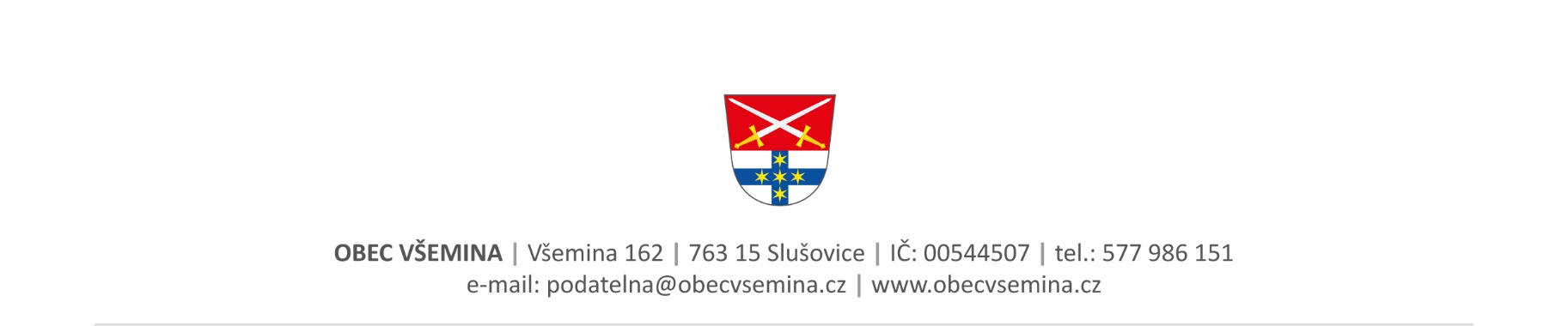 Předmět žádosti:…………………………………………………………………………………………………………………………………………………………(Uvést stručné sdělení žádosti např. zrušení kabelové televize, poslání informace, odkup pozemku atd.)Žadatel/é:(Identifikační údaje fyzické popř. právnické osoby, která žádost činí. Jméno, příjmení, adresa, doručovací adresa pokud se liší od místa trvalého pobytu, datum narození, pro lepší komunikaci uvést e-mail a telefonní číslo, IČ – u právnických osob.)………………………………………………………………………………………..............................................................………………….………………………………………………………………………………………..............................................................………………….……………………………………………………………………..............................................................…………………………………….Odůvodnění žádosti: (Stručně popsat důvody žádosti a objasnit celou situaci, která souvisí s předmětem žádostí.)………………………………………………………………………………………………………..................................................................………………………………………………………………………………...........................................................…………………………....……………………………………………………………………………………..........................................................………………………..Seznam osob (vždy uvést jméno, příjmení a adresu), kterých se podání/žádost týká:(Vypsat jen v případě, že se žádost týká i jiných osob než žadatele.)………………………………………………………………………………...........................................................…………………………....………………………………………………………………………………...........................................................…………………………....V ………………………dne……..…....…….  			  ……………………………………………..   			    vlastnoruční podpis žadatelePŘÍLOHA: Můžete přiložit fotografie, náčrtek, bližší popisek, který ještě více objasní předmět žádosti.